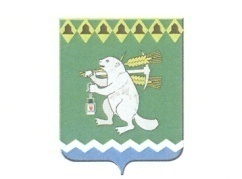 Артемовский   городской   округТерриториальный  органместного  самоуправления  села  Мироновос  подведомственной  территорией  населенных  пунктов:деревня Бучино, деревня  Родники,  деревня  Луговая, село  ЛипиноП Р И К А З        07.02.2019 года                                                                          №  1  О мерах по подготовке к пропуску весеннего половодья в 2019 году         В целях предотвращения возникновения возможных чрезвычайных ситуаций на гидротехнических сооружениях при весеннем половодье в 2019 году:1. Утвердить «Перечень мероприятий по организации безаварийного пропуска весеннего половодья на 2019 год».2. Направить «Перечень мероприятий по организации безаварийного пропуска весеннего половодья на 2019 год» КФХ Упоров А.М. и директору МУП «Мироновское ЖКХ» для проведения работ в указанные сроки.3.   Назначить ответственным за предоставление информации, о паводковой обстановке, оперативному дежурному МКУ АГО «ЕДДС» специалиста 2 категории ТОМС с. Мироново Никонову О.С.3.   Контроль за исполнением настоящего распоряжения оставляю за собой.Председатель ТОМСс. Мироново                                                                            В.В. СеребренниковПлан мероприятий по организации безаварийного пропуска весеннего половодья в 2019 году в ТОМС с. МироновоПредседатель ТОМСс. Мироново                                                                        В.В. СеребренниковАртемовский   городской   округТерриториальный  органместного  самоуправления  села  Мироновос  подведомственной  территорией  населенных  пунктов:деревня Бучино, деревня  Родники,  деревня  Луговая, село  ЛипиноП Р И К А З        07.02.2019 года                                                                          №  1  О мерах по подготовке к пропуску весеннего половодья в 2019 году         В целях предотвращения возникновения возможных чрезвычайных ситуаций на гидротехнических сооружениях при весеннем половодье в 2019 году:1. Утвердить «Перечень мероприятий по организации безаварийного пропуска весеннего половодья на 2019 год».2. Направить «Перечень мероприятий по организации безаварийного пропуска весеннего половодья на 2019 год» КФХ Упоров А.М. и директору МУП «Мироновское ЖКХ» для проведения работ в указанные сроки.3.   Назначить ответственным за предоставление информации, о паводковой обстановке, оперативному дежурному МКУ АГО «ЕДДС» специалиста 2 категории ТОМС с. Мироново Никонову О.С.3.   Контроль за исполнением настоящего распоряжения оставляю за собой.Председатель ТОМСс. Мироново                                                                            В.В. Серебренников№п/пНаименование предприятийСрок выполненияОтветственный1Организовать и провести во всех населенных пунктах ТОМС с.Мироново до начала паводка работы по очистке дорожных, уличных канав от льда, мусора, очистке водостоковдо 31.03.2019Серебренников В.В.2Провести и предоставить в противопаводковую комиссию АГО внутри проверочный акт предпаводкого обследования плотины на реке Арамашкадо 20.03.2019Серебренников В.В.3Очистка тела плотины на реке Арамашка и прилегающей территории от снега.15.03.2019Серебренников В.В.4Очистка сливного желоба и прилегающей к нему территории пруда от льда.до 15.04.2019Серебренников В.В.5Организовать дежурство ответственных лиц, обеспечить оперативное информирование Главы АГО, через оперативного дежурного отдела гражданской защиты города Артемовского.В течении паводкового периодаСеребренников В.В.6Обеспечить контроль, за состоянием плотины и своевременно информировать население, проживающее ниже по течению реки о возможных аварийных ситуациях на плотине.В течении паводкового периодаСеребренников В.В.7Организовать плановый осмотр водопроводных колодцев.В течении паводкового периодаИванов М.В.8Ведение журнала уровня воды В течении паводкового периодаНиконова О.С.9Укрепление тела плотиныМай-июльСеребренников В.В.